ВОЛОГОДСКАЯ ОБЛАСТЬ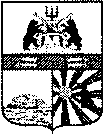 ГОРОД ЧЕРЕПОВЕЦМЭРИЯФИНАНСОВОЕ УПРАВЛЕНИЕРАСПОРЯЖЕНИЕ17.04.2019 № 22О внесении изменений в распоряжениефинансового управления мэрииот 11.12.2018 № 67В соответствии с решением Череповецкой городской Думы от 16.04.2019 № 73 «О внесении изменений в решение Череповецкой городской Думы от 13.12.2018 № 217 «О городской бюджете на 2019 год и плановый период 2020 и 2021 годов»:внести в приложение к распоряжению финансового управления мэрии от 11.12.2018 № 67 «Об утверждении Перечня и кодов целевых статей расходов городского бюджета на 2019 год и плановый период 2020 и 2021 годов» следующие изменения:1. Строку:заменить строкой следующего содержания:2. После строки:дополнить строкой следующего содержания:3. После строки:дополнить строками следующего содержания:4. После строки:дополнить строками следующего содержания:5. После строки:дополнить строкой следующего содержания:6. После строки:дополнить строками следующего содержания:7. Строку:заменить строкой следующего содержания:8. После строки:дополнить строками следующего содержания:9. Исключить строки:10. После строки:дополнить строками следующего содержания:11. Исключить строку:12. После строки:дополнить строкой следующего содержания:13. После строки:дополнить строкой следующего содержания:14. После строки:дополнить строками следующего содержания:Заместитель мэра города,начальник финансового управления мэрии                                                А.В. Гуркина«01 0 01 00000Проведение мероприятий управлением образования мэрии (августовское совещание, прием мэром города выпускников, награжденных премией «За особые успехи в обучении», (медалистов), Учитель года, День учителя, прием молодых специалистов)»«01 0 01 00000Организация и проведение мероприятий управлением образования мэрии (августовское совещание, прием мэром города выпускников, награжденных премией «За особые успехи в обучении» (медалистов), Учитель года, День учителя, прием и обучение молодых специалистов)».«02 0 05 00120Расходы на обеспечение функций органов местного самоуправления, за счет средств городского бюджета»«02 0 05 74001Расходы на обеспечение функций органов местного самоуправления, за счет средств иного межбюджетного трансферта на стимулирование органов местного самоуправления  за достижение наилучших результатов по социально-экономическому развитию».«02 1 04 S1650Формирование, учет, изучение, обеспечение физического сохранения и безопасности музейных предметов, музейных коллекций, за счет субсидии на выравнивание обеспеченности муниципальных образований по реализации расходных обязательств в части обеспечения выплаты заработной платы работникам муниципальных учреждений»«02 1 05 00000         Развитие музейного дела02 1 05 74001Развитие музейного дела, за счет средств иного межбюджетного трансферта на стимулирование органов местного самоуправления  за достижение наилучших результатов по социально-экономическому развитию».«02 1 08 S1650Формирование, учет, изучение, обеспечение физического сохранения и безопасности фондов библиотеки, за счет субсидии на выравнивание обеспеченности муниципальных образований по реализации расходных обязательств в части обеспечения выплаты заработной платы работникам муниципальных учреждений»«02 1 10 00000Комплектование книжных фондов общедоступных библиотек02 1 10 L5193Комплектование книжных фондов муниципальных общедоступных библиотек».«02 3 03 00000Укрепление материально-технической базы клубных учреждений»«02 3 03 00110Укрепление материально-технической базы клубных учреждений за счет средств городского бюджета».«03 0 05 00000Популяризация физической культуры и спорта и здорового образа жизни»«03 0 05 00110Популяризация физической культуры и спорта и здорового образа жизни, за счет средств городского бюджета03 0 05 74001Популяризация физической культуры и спорта и здорового образа жизни, за счет средств иного межбюджетного трансферта на стимулирование органов местного самоуправления  за достижение наилучших результатов по социально-экономическому развитию».«09 0 02 00000Организация и проведение мероприятий с детьми и молодежью, за счет средств городского бюджета»«09 0 02 00000Организация и проведение мероприятий с детьми и молодежью».«09 0 02 00000Организация и проведение мероприятий с детьми и молодежью»«09 0 02 00110Организация и проведение мероприятий с детьми и молодежью, за счет средств городского бюджета09 0 02 74001Организация и проведение мероприятий с детьми и молодежью, за счет средств иного межбюджетного трансферта на стимулирование органов местного самоуправления  за достижение наилучших результатов по социально-экономическому развитию».«12 0 01 00000Благоустройство дворовых территорий многоквартирных домов12 0 01 L5551Благоустройство дворовых территорий многоквартирных домов муниципального образования».«12 0 04 00000Благоустройство общественных территорий»«12 0 04 00110Благоустройство общественных территорий, за счет средств городского бюджета12 0 F2 00000Благоустройство дворовых и общественных территорий муниципальных образований области (федеральный проект «Формирование комфортной городской среды»)12 0 F2 55551Благоустройство дворовых территорий многоквартирных домов муниципального образования12 0 F2 55552Благоустройство общественных территорий муниципального образования».«12 0 04 L5552Благоустройство общественных территорий муниципального образования».«18 1 02 S1350Содержание и ремонт улично-дорожной сети города, в рамках софинансирования с областным Дорожным фондом»«18 1 02 S1360Обеспечение подъездов к земельным участкам, предоставляемым отдельным категориям граждан, в рамках софинансирования с областным Дорожным фондом».«20 0 01 00110Осуществление бюджетных инвестиций в объекты муниципальной собственности, за счет средств городского бюджета»«20 0 01 74001Осуществление бюджетных инвестиций в объекты муниципальной собственности, за счет средств иного межбюджетного трансферта на стимулирование органов местного самоуправления  за достижение наилучших результатов по социально-экономическому развитию».«95 1 00 00000Резервный фонд мэрии города»«96 0 00 00000Обеспечение проведения выборов96 1 00 00000Обеспечение деятельности избирательной комиссии».